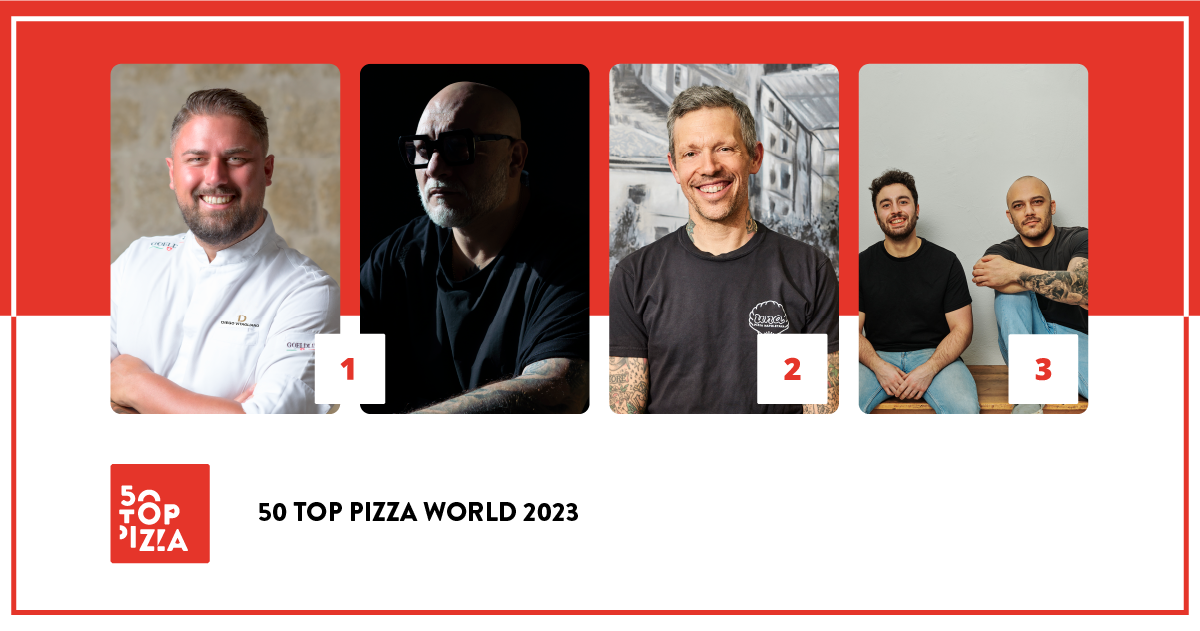 50 TOP PIZZA WORLD 2023: I MASANIELLI BY FRANCESCO MARTUCCI IN CASERTA AND 10 DIEGO VITAGLIANO PIZZERIA IN NAPLES ARE THE BEST PIZZERIAS IN THE WORLD In second place is Una Pizza Napoletana in New York. Third place has gone to Sartoria Panatieri in Barcelona. In fourth place is The Pizza Bar On 38th in Tokyo and in fifth is I Tigli in San Bonifacio.The Special Award for Pizza Maker of the Year has been conferred upon Michele Pascarella from Napoli on the Road in London. The Pizza of the Year is the Culatello, Black Tasmanian Cherries marinated in Marsala, Gorgonzola cream, Mozzarella, Balsamic Vinegar by Crosta Pizzeria in Makati in the Philippines.Naples, September 14th 2023 - I Masanielli by Francesco Martucci, in Caserta, and 10 Diego Vitagliano Pizzeria, in Naples, have captured the title of best pizzerias in the world for 2023. This is the verdict according to 50 Top Pizza, the most influential guide in the world for the pizza sector.  The news was announced yesterday evening at the Teatro di Corte di Palazzo Reale, in Naples, during an exciting and heavily followed awards ceremony that was broadcast live on the network’s social media platforms. It was presented by Verónica Zumalacárregui, a well-known Spanish journalist and influencer.  In second place is Una Pizza Napoletana, in New York owned by Anthony Mangieri; on the third step of the podium is Sartoria Panatieri, in Barcelona, owned by Rafa Panatieri and Jorge Sastre; fourth place has gone to The Pizza Bar on 38th, in Tokyo, managed by Daniele Cason; in fifth place is I Tigli, in San Bonifacio in the province of Verona, owned by Simone Padoan.In sixth position is Seu Pizza Illuminati, in Rome owned by Pier Daniele Seu and Valeria Zuppardo; in seventh place is 50 Kalò, in Naples, owned by Ciro Salvo; eighth place has gone to Bottega, in Beijing; in ninth, 180g Pizzeria Romana, in Rome, owned by Jacopo Mercuro. Closing the top ten is I Masanielli by Sasà Martucci, in Caserta.The Pizza Maker of the Year 2023 - Ferrarelle Award has been captured by Michele Pascarella with his Napoli on The Road, in London; the Pizza of the Year 2023 - Latteria Sorrentina Award has gone to the Culatello, Black Tasmanian Cherries marinated in Marsala, Gorgonzola cream, Mozzarella, Balsamic Vinegar, by Crosta Pizzeria, in Makati, in the Philippines. The special prize Best Wine List 2023 - Asti DOCG Award has gone to Via Toledo Enopizzeria, in Vienna, owned by Francesco Calò, while the Best Pasta Proposal 2023 - Pastificio Di Martino Award has been given to Ribalta, in New York, owned by Rosario Procino and Pasquale Cozzolino. The Source of Inspiration 2023 - Mammafiore Award has been captured by Anthony Mangieri from Una Pizza Napoletana, in New York; the Best Fried Food - Il Fritturista 2023 - Oleificio Zucchi Award has been conferred upon the pizzeria Forza, in Helsinki. The Performance of the Year 2023 - Robo Award has gone to Tony Gemignani, in San Francisco; the Best Service 2023 - Goeldlin Award to 10 Diego Vitagliano Pizzeria, in Naples; and the Best Beer and Drink Service 2023 - Birrificio Fratelli Perrella Award to the Al Taglio pizzeria, in Sydney. The New Entry of the Year 2023 - Solania Award has been captured by the pizzeria Confine, in Milan, owned by Francesco Capece; and finally, the One to Watch 2023 - Fedegroup Award has gone to the pizzeria Allegrìo, in Rome. In this ranking of the best 100 pizzerias in the world, the most represented cities are New York, Naples and Rome with 5 pizzerias; Tokyo, London, Milan and Caserta with 4; Sao Paolo and Copenhagen with 3.  “Over the course of this year, in which we have held awards ceremonies in Barcelona, Tokyo, New York and Rome - declare the curators Barbara Guerra, Luciano Pignataro and Albert Sapere - we have been met with an ever-growing level of quality in the pizza. In 2023 there are over 2000 venues present in our guide, which includes both independent pizzerias and artisan pizza chains.  We would like to thank our inspectors, who have traveled all over the world and who have been continuing to widen our map to venues where you can eat an excellent pizza.”Project Partners:Birrificio Fratelli Perrella, Consorzio dell’Asti DOCG, Fedegroup, Ferrarelle, Goeldlin, Latteria Sorrentina, Mammafiore, Oleificio Zucchi, Pastificio Di Martino, Robo 1938, Solania.The following is the Complete Ranking for 50 Top Pizza World 20231	10 Diego Vitagliano Pizzeria – Naples, Italy1	I Masanielli - Francesco Martucci – Caserta, Italy2	Una Pizza Napoletana - New York, USA3	Sartoria Panatieri - Barcelona, Spain4	The Pizza Bar on 38th – Tokyo, Japan5	I Tigli - San Bonifacio, Italy6	Seu Pizza Illuminati – Rome, Italy7	50 Kalò – Naples, Italy8	Bottega – Beijing, China9	180g Pizzeria Romana – Rome, Italy10 I Masanielli - Sasà Martucci – Caserta, Italy11	 Razza Pizza Artigianale - Jersey City, USA12	Francesco & Salvatore Salvo – Naples, Italy13	Bæst – Copenhagen, Denmark14	50 Kalò – London, England15	Dry Milano	- Milan, Italy16	Cambia-Menti di Ciccio Vitiello – Caserta, Italy17	Via Toledo Enopizzeria – Vienna, Austria 18	Ken’s Artisan Pizza	 - Portland, USA19	Tony's Pizza Napoletana - San Francisco, USA20	La Notizia 94 – Naples, Italy21	Pizzeria Bianco – Phoenix, USA22	Ribalta - New York, USA23	Pizzeria Peppe – Napoli sta’ ca” – Tokyo, Japan24	Confine – Milan, Italy25	0' Munaciello – Miami, USA26	Le Grotticelle – Caggiano, Italy27	Carlo Sammarco Pizzeria 2.0 – Aversa, Italy28	Jay's Artisan Pizzeria – Kenmore, USA29	Pepe in Grani – Caiazzo, Italy30	La Cascina dei Sapori – Rezzato, Italy31	Apogeo – Pietrasanta, Italy32	Pizza Zulù – Fürth, Germany33	Song' E Napule - New York, USA34	Denis – Milan, Italy35	BOB Alchimia a Spicchi - Montepaone Lido, Italy36	Allegrìo – Rome, Italy37	Pizzeria Da Lioniello – Succivo, Italy38	Ti Amo - Buenos Aires, Argentina39	400 Gradi – Lecce, Italy40	Pupillo Pura Pizza – Frosinone, Italy41	48h Pizza e Gnocchi Bar – Melbourne, Australia 42	Fratelli Figurato – Madrid, Spain43	Fiata by Salvatore Fiata - Hong Kong, China44	Via Toledo Enopizzeria – Dubai, United Arab Emirates45	Forza – Helsinki, Finland46	Napoli on the Road – London, England47	Dante's Pizzeria Napoletana – Auckland, New Zealand48	nNea – Amsterdam, The Netherlands49	Pizza Massilia – Bangkok, Thailand 50	La Balmesina – Barcelona, Spain51	QT Pizza Bar - Sao Paulo, Brazil52	Pizzeria Mazzie – Bangkok, Thailand 53	IMperfetto – Puteaux, France54	Crosta Pizzeria – Makati, Philippines55	 'O Scugnizzo – Arezzo, Italy56	Renato Bosco Pizzeria - San Martino Buon Albergo, Italy57	Frumento – Acireale, Italy58	Sbanco – Rome, Italy59	Fandango – Potenza, Italy60	Pizzeria Le Parùle – Herculaneum, Italy61	Giovanni Santarpia – Florence, Italy62	La Pizza è Bella Gourmet – Brussels, Belgium63	Al Taglio – Sydney, Australia 64	Baldoria – Madrid, Spain65	Giangi Pizza e Ricerca – Arielli, Italy66	Pizzeria Panetteria Bosco - Tempio Pausania, Italy67	Modus – Milan, Italy68	Clementina – Fiumicino, Italy69	La Bolla – Caserta, Italy70	Palazzo Petrucci Pizzeria – Naples, Italy71	 'O Fiore Mio – Faenza, Italy72	Kesté - New York, USA73	La Leggenda Pizzeria – Miami, USA74	Sant'Isidoro - Pizza & Bolle – Rome, Italy75	I Borboni Pizzeria - Pontecagnano Faiano, Italy76	Pasquale's Pizzeria Napoletana - South Kingstown, USA77	Kytaly – Geneva, Switzerland78	Maiori – Cagliari, Italy79	La Piola Pizza – Brussels, Belgium80	Forno d'Oro – Lisbon, Portugal81	Demaio – Bilbao, Spain82	Pizza Strada – Tokyo, Japan83	Pizzeria Chicco - Colle di Val d'Elsa, Italy84	What the Crust – Cairo, Egypt85	A Pizza da Mooca - Sao Paulo, Brazil86	L'Antica Pizzeria – London, England87	Malafemmena – Berlin, Germany88	Pizza Studio Tamaki Roppongi – Tokyo, Japan89	Surt – Copenhagen, Denmark90	Il Caffè – Dubai, United Arab Emirates91	Guillaume Grasso – Paris, France92	Ops - New York, USA93	Spacca Napoli Pizzeria – Chicago, USA94	 'O Ver – London, England95	Pizzeria Luca - Copenhagen, Denmark96	a mano – Makati, Philippines97	Fabrica Pizza – Tampa, USA98	San Gennaro – Zurich, Switzerland99	Matto Napoletano – Skopje, Republic of North Macedonia100 Leggera Pizza Napoletana - Sao Paulo, BrazilSpecial Awards - 50 Top Pizza World 2023• Pizza of the Year 2023 - Latteria Sorrentina AwardCulatello, Black Tasmanian Cherries marinated in Marsala, Gorgonzola cream, Mozzarella, Balsamic Vinegar by Crosta Pizzeria – Makati, Philippines• Best Pasta Proposal 2023 - Pastificio Di Martino AwardRibalta - New York, USA• Best Wine List 2023 - Asti DOCG AwardVia Toledo Enopizzeria - Vienna, Austria• Source of Inspiration 2023 - Mammafiore AwardAnthony Mangieri by Una Pizza Napoletana – New York, USA• Best Fried Food - Il Fritturista 2023 - Oleificio Zucchi AwardForza – Helsinki, Finland• Pizza Maker of the Year 2023 - Ferrarelle AwardMichele Pascarella by Napoli on the Road – London, England• Performance of the Year 2023 - Robo AwardTony Gemignani by Tony's Pizza Napoletana - Pizza Rock, USA• Best Service 2023 - Goeldlin Award10 Diego Vitagliano Pizzeria – Naples, Italy• New Entry of the Year 2023 - Solania AwardConfine – Milan, Italy• Best Beer and Drink Service 2023 - Birrificio Fratelli Perrella AwardAl Taglio – Sydney, Australia• One to Watch 2023 - Fedegroup AwardAllegrìo – Rome, ItalyComing Events for 50 Top Pizza 2023• 50 Top World Artisan Pizza Chains 2023 – November 23rd, NaplesAs with all of the rankings under the 50 Top brand, 50 Top Pizza World 2023 is the result of annual work carried out by the inspectors who collaborate with this project and who have evaluated an enormous number of pizzerias all over the world. As per guide policy, all inspections are done anonymously. The factors found in place regarding customer care are taken into consideration and judged on the whole.  The most important, of course, is the quality of the products used.  